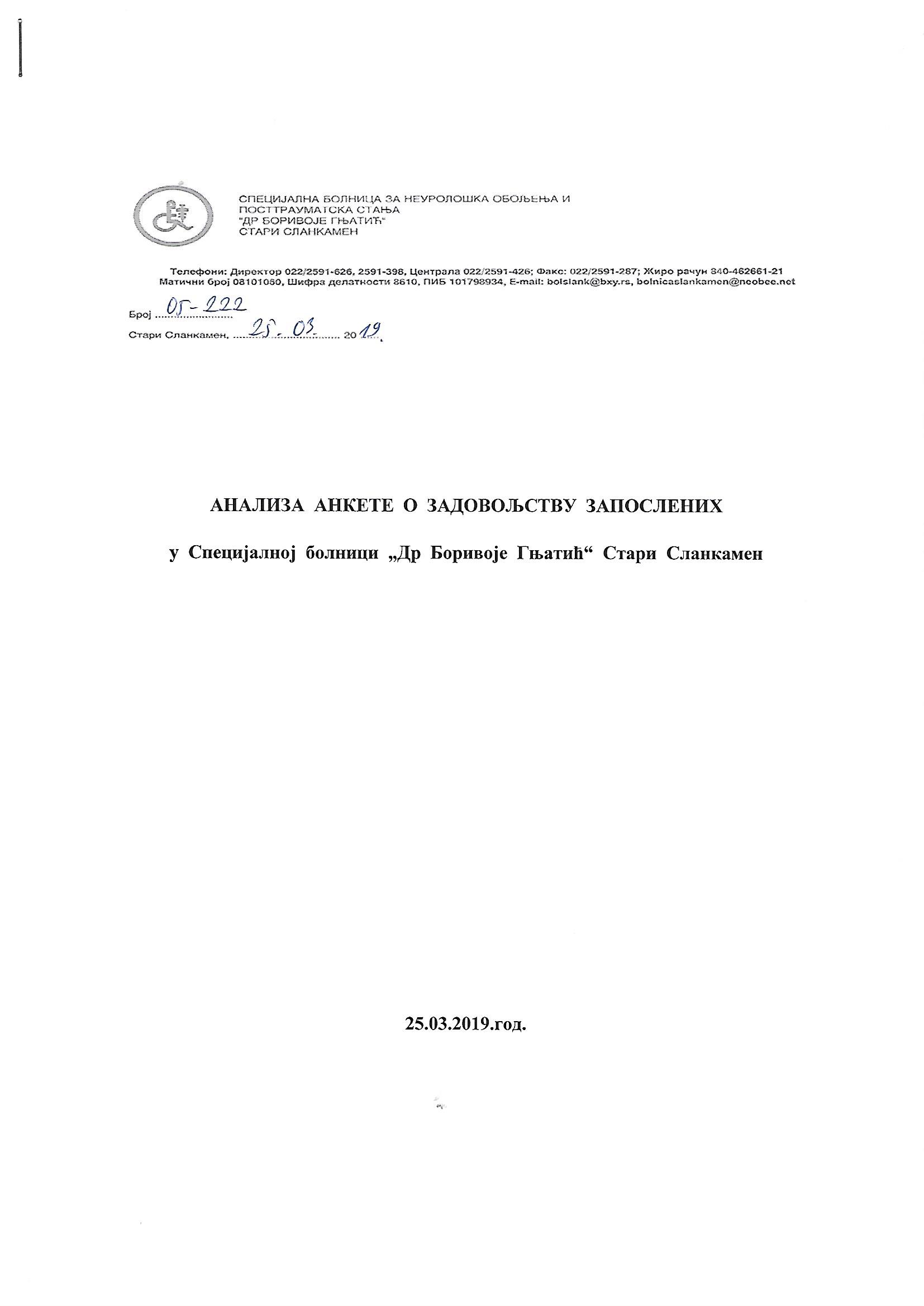 АНАЛИЗА  АНКЕТЕ  О  ЗАДОВОЉСТВУ  ЗАПОСЛЕНИХАнкета  о  задовољству  запослених  у  нашој  здравственој  установи  је  спроведена  03.12.2018.год.  према  датим  упутствима.Укупан  број  запослених  је  278,  а  на  дан  анкете  03.12.2018.  на  послу  је  било  присутно  130,  а  подељено  је  95  анкетних  упитника.Анализа  према  анкетном  упитнику:У  КОЈОЈ  МЕРИ  СТЕ  ЗАДОВОЉНИ?Адекватношћу  опреме  за  рад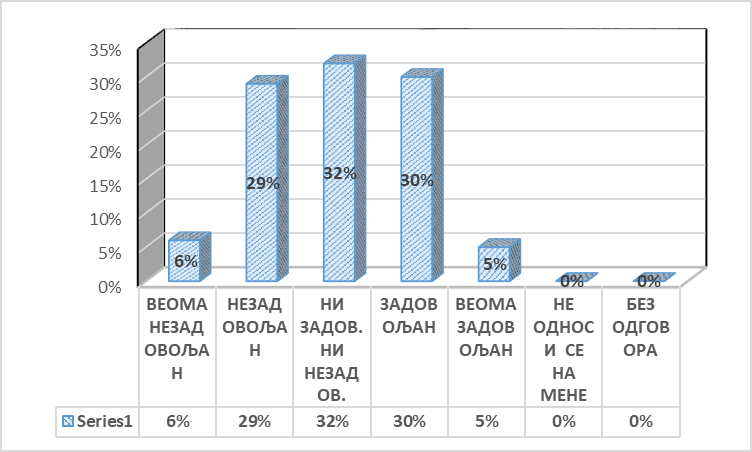 Расположивим  временом  за  обављање  посла:Расположивим  временом  за  рад  са  пацијентом: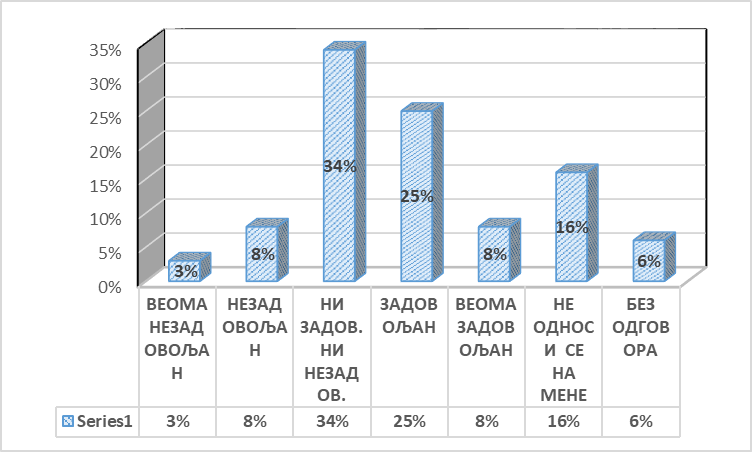 Аутономијом  у  обављању  посла – могућношћу  да  доносите  одлуку: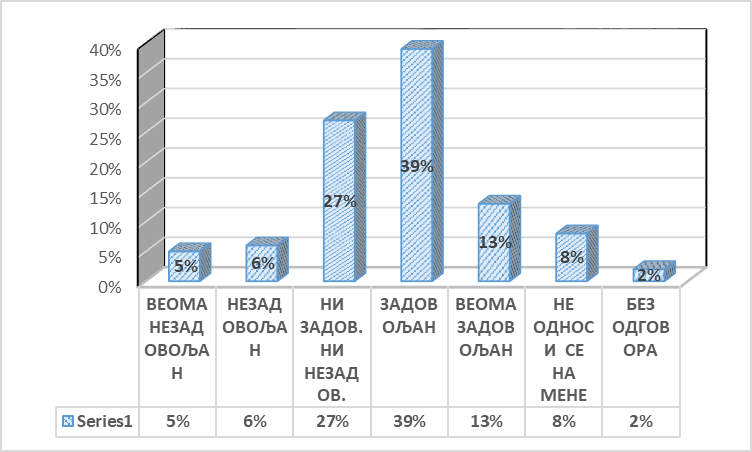 Могућностима  да  у  раду  користите  своја  знања, способности  и  вештине: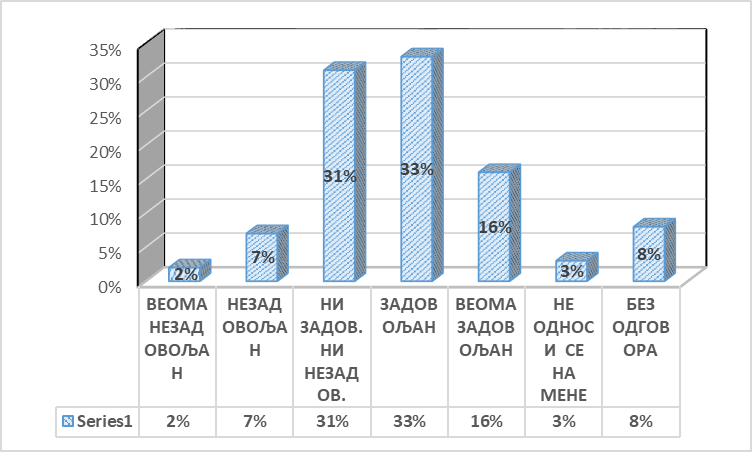 Уважавањем  и  вредновањем  Вашег  рада: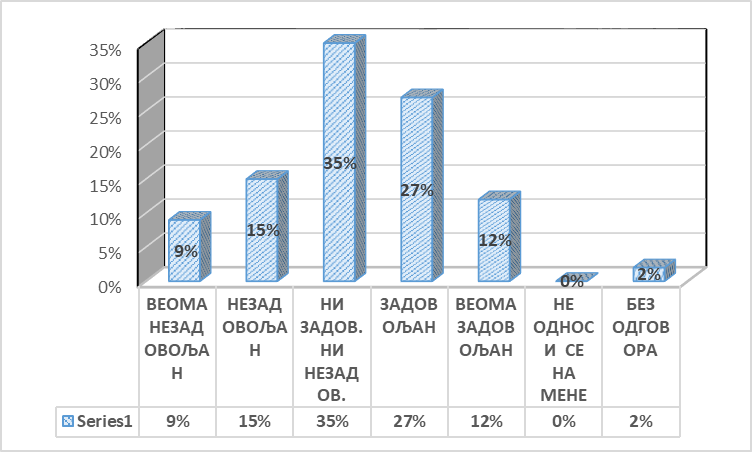 Непосредном  сарадњом  са  колегама: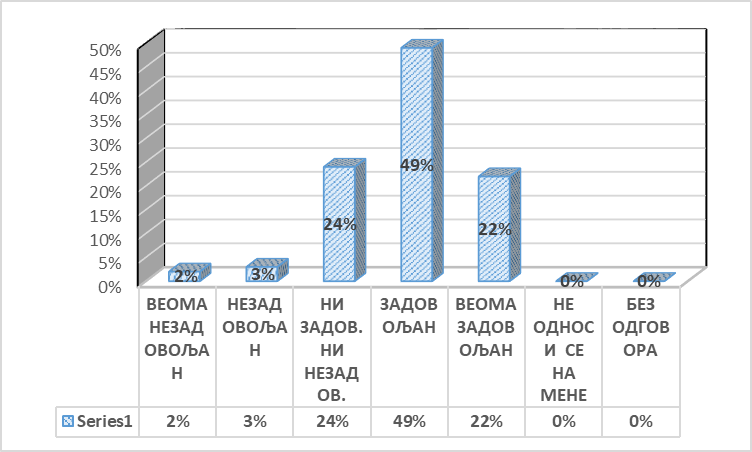 Непосредном  сарадњом  са  претпостављенима: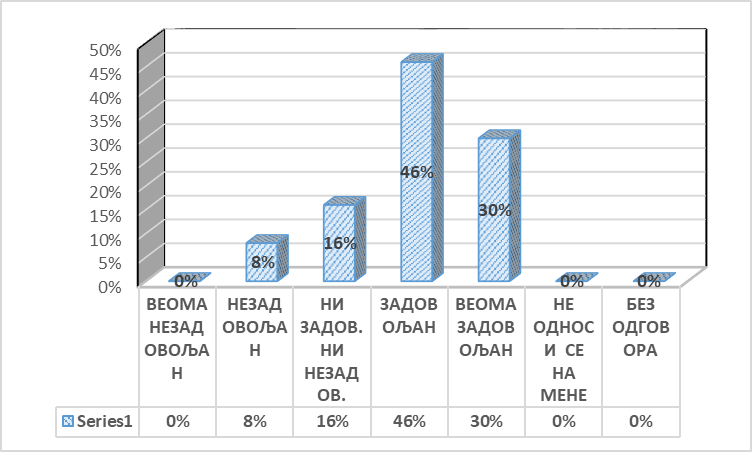 Односом  пацијената  према  Вама: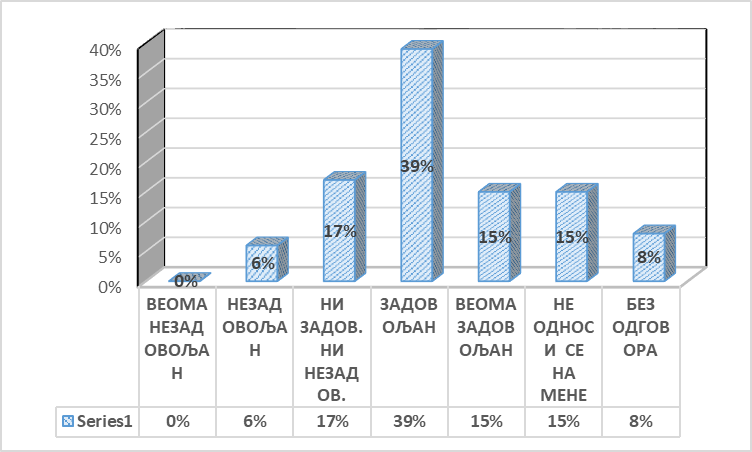 Могућностима  за  професионални  развој  /континуирану  едукацију/: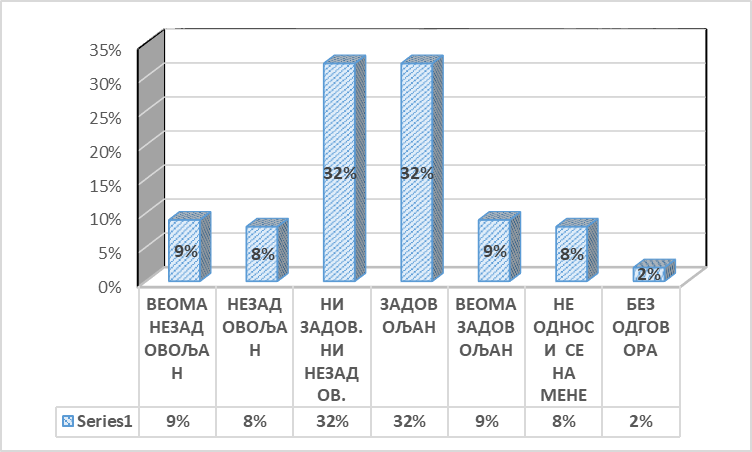 Финансијском  надокнадом  за  рад: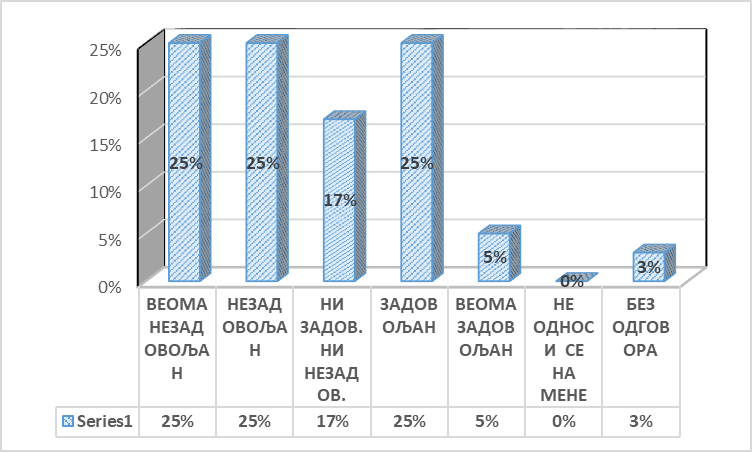 Руковођењем  и  организацијом  рада  у  установи: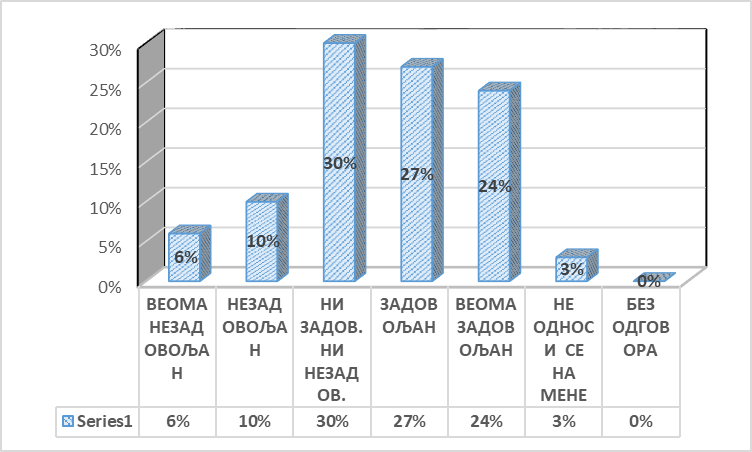 Добијањем  јасних  упутстава  шта  се  од  вас  очекује  у  оквиру  посла: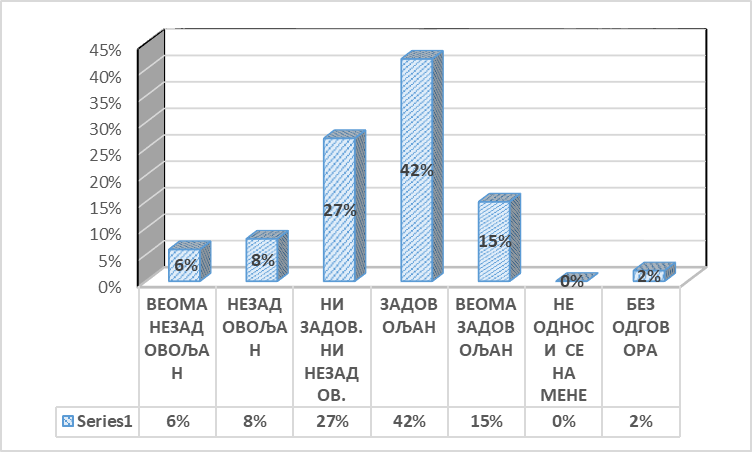 Могућношћу  да  изнесете  своје  идеје  претпостављенима: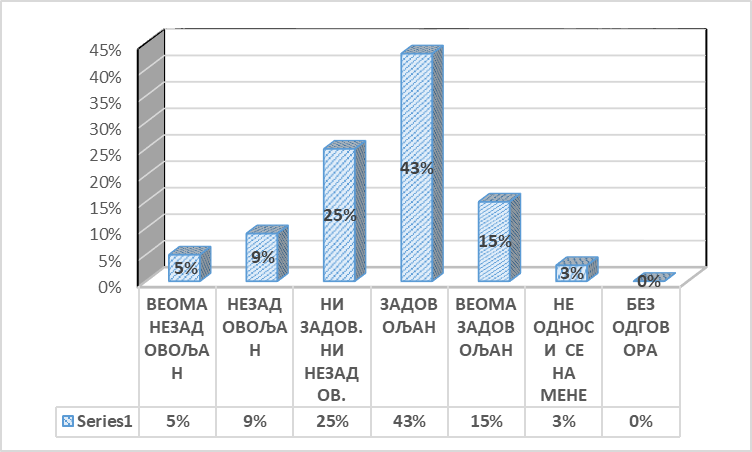 Колико  сте  приликом  обављања  посла  напети, под  стресом  или  притиском?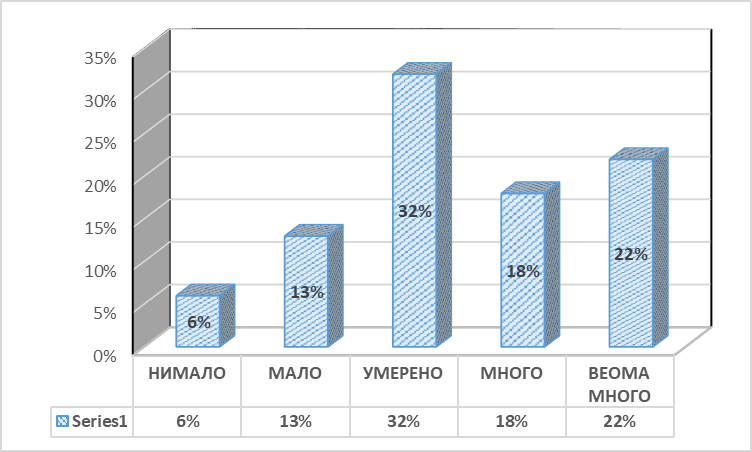 Када  поредите  колико  сте  били  задовољни  послом  пре  пет  година  и  данас,  да  ли  сте  сада?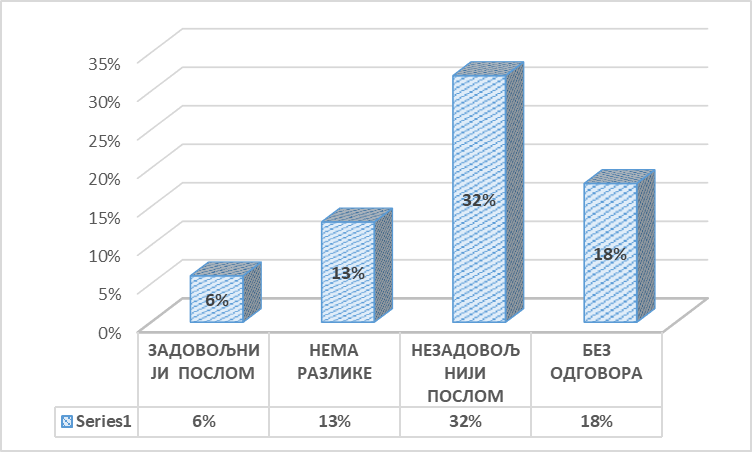 Када  размишљате  о  послу  у  наредних  пет  година,  да  ли  планирате  да: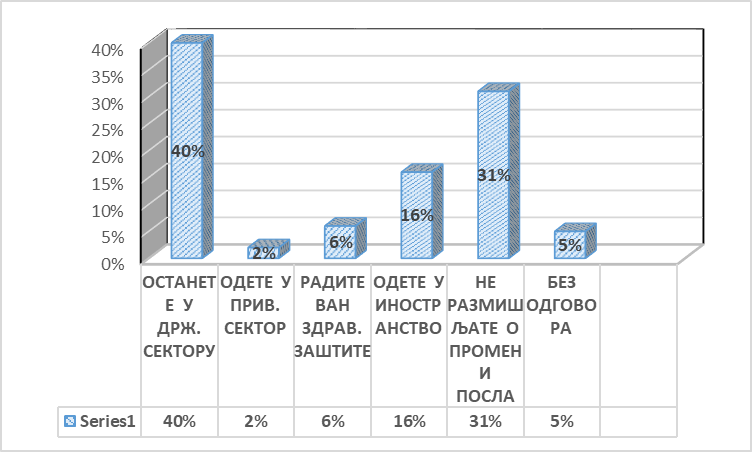 Узимајући  све  наведено  у  обзир,оцените  задовољство  послом  који  сад  обављате: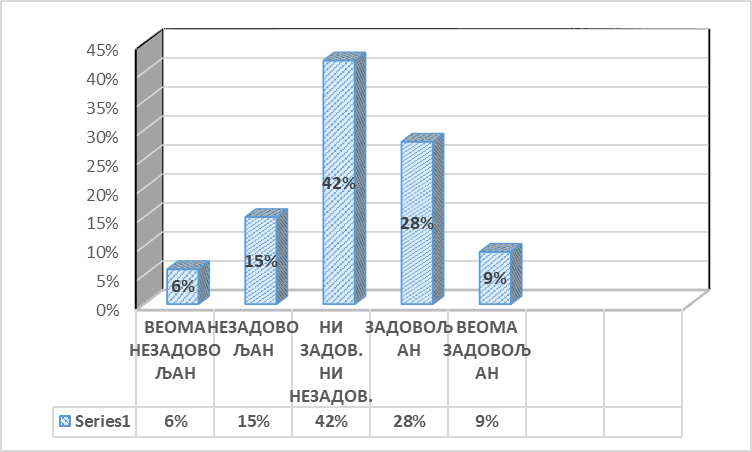 ОПШТИ  ПОДАЦИ:Пол: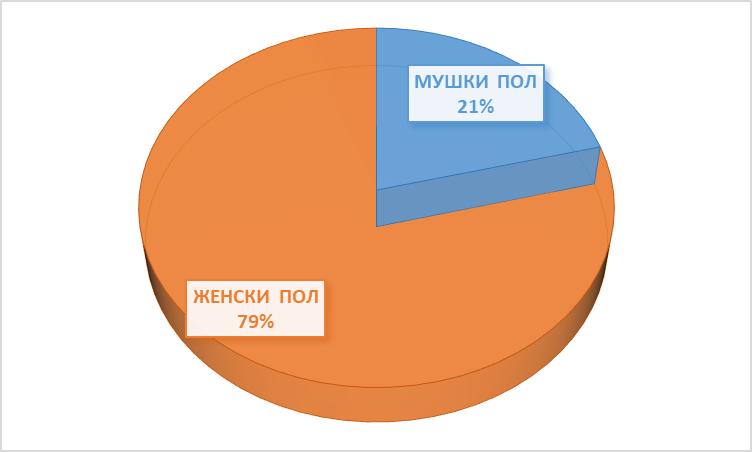 Године  старости: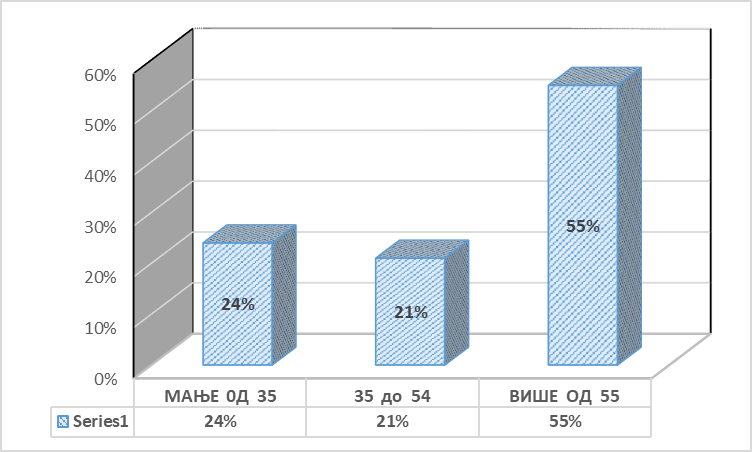 Занимање: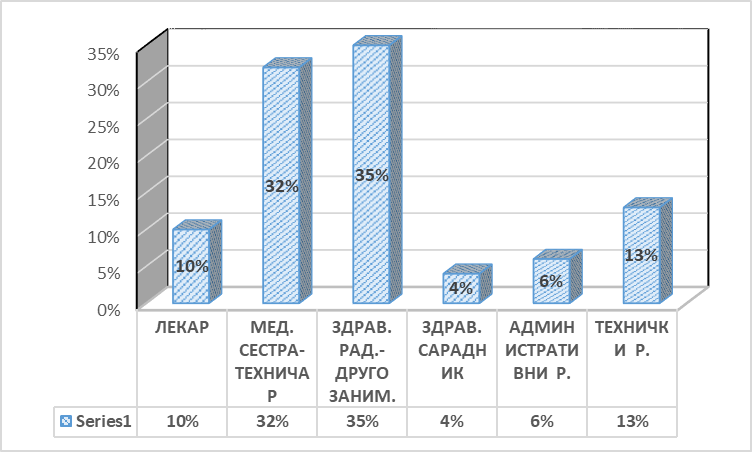 Да  ли  тренутно  обављате  неку  руководећу  фунцију: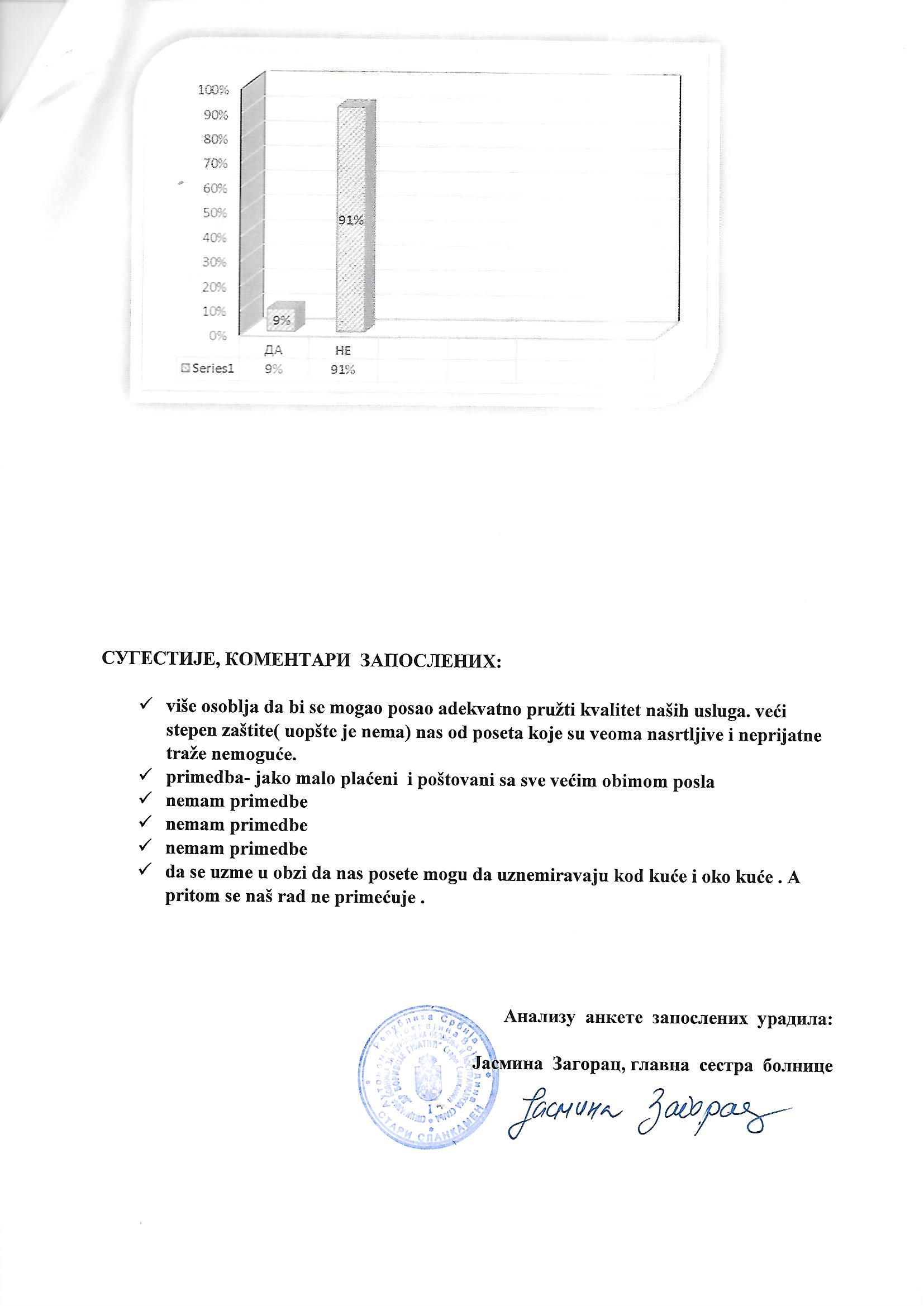 